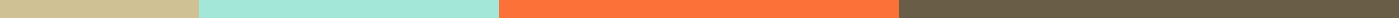 Business Letter Salutation to Company[Your Name]
[Your Address]
[City, State, Zip Code]
[Email Address]
[Phone Number]
[Date][Company Name]
[Department, if applicable]
[Company Address]
[City, State, Zip Code]Dear [Appropriate Salutation],[Introduction – Start your letter with a brief introduction, clearly stating the purpose of your correspondence. This could range from a proposal submission, a service inquiry, to feedback regarding their products or services.][Body of the Letter – In this section, provide the details of your reason for writing. Ensure you are clear, concise, and professional, as this will help the recipient understand your request or the information you are seeking. This can span several paragraphs based on the content of your letter.][Conclusion – Conclude your letter by summarizing the main points or your specific request. Express your thanks for their time and consideration. Mention any attachments or documents you are including with the letter.]Sincerely,[Your Name]
[Your Title, if applicable]
[Attachments: if any]